Publicado en  el 25/07/2014 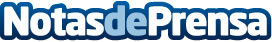 Eurobarómetro de primavera de 2014: Las elecciones europeas marcaron la diferenciaSe han publicado hoy los resultados de la última encuesta del Eurobarómetro estándar, la primera encuesta de opinión pública a escala de la UE llevada a cabo desde las elecciones de mayo al Parlamento Europeo, que habían sido organizadas bajo el lema «Esta vez es distinto». La última encuesta del Eurobarómetro indica que esta vez fue distinto, habiéndose producido una evolución positiva en varios ámbitos.Datos de contacto:Comisión EuropeaNota de prensa publicada en: https://www.notasdeprensa.es/eurobarometro-de-primavera-de-2014-las_1 Categorias: Internacional http://www.notasdeprensa.es